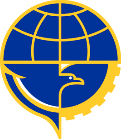 SURAT PERNYATAAN KESEDIAAN PINDAH PROGRAM STUDI CALON TARUNA/TARUNI SELEKSI PENERIMAAN CALON TARUNA (SIPENCATAR) KEMENTERIAN PERHUBUNGAN TAHUN AKADEMIK 2023/2024Saya yang bertanda tangan dibawah ini:Menyatakan dengan sungguh – sungguh bahwa Saya (lingkari pilihan angka 1 atau angka 2) : Tidak Bersedia dipindahkan dari program studi dan sekolah yang saya pilih. Bersedia dipindahkan ke program studi dan sekolah lain dari program studi dan sekolah pilihan awal.Demikian surat pernyataan ini Saya buat dengan sadar, tanpa tekanan ataupun paksaan dari pihak manapun dan untuk dipergunakan sebagaimana mestinya. Apabila dikemudian hari ternyata pernyataan ini tidak benar maka Saya sanggup ditindak sesuai dengan ketentuan peraturan perundang – undangan yang berlaku.Nama:No. Formulir:Program Studi Pilihan Awal:No. KTP/NIK KK:Kota Domisili:Jenis Kelamin:Alamat:No. Telepon/HP:Asal Sekolah:SMA/SMK/MA/………Jurusan Sekolah :Mengetahui,..............,............................. 2023Mengetahui,Orang Tua/Wali,Yang membuat Pernyataan,Materai Rp. 10.000,-(                                 )                         (.........)